Violence in the Workplace Declaration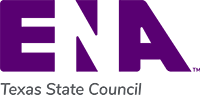 Violence against healthcare workers is on the rise. According to Press Ganey, the nation’s largest database of patient feedback found that over 5,000 nurses were assaulted in the second quarter of 2022 alone. This analysis found that 5,217 nurses were assaulted on the job—which equates to 2 assaults every hour, 57 every day, or 1,739 every month (Advisory Board, 2022). Our goal is to come together as a community to show support and protection for healthcare workers. Legislation passed by the State Legislator in 2013 made it a third-degree felony in Texas to assault emergency department personnel. Law enforcement agencies work hard to keep our community protected and this declaration is a show of support between law enforcement and healthcare workers. We declare that all healthcare workers have the right to be free from violence and threats of violence while caring for our community.We declare that we will provide protection and respond to all acts of violence and threats of violence to the best of our ability.We support initiatives and legislation at the local, state and national levels that promote comprehensive and collaborative approaches to address violence in health care settings that are consistent with our positions.We hope by showing this support it will deter any individual from committing these acts of violence against our healthcare workers and allow them to be free of violence while caring for the citizens in our community. 	Hereby acknowledged today,Reference Advisory Board. (2022). The ‘alarming’ Rate of Violence Against Healthcare Workers in Q2 2022. The 'alarming' rate of violence against nurses in Q2 2022 (advisory.com)Despite Rising Violence Against Healthcare Workers, Legislative Fixes Have Stalled | MedPage Today